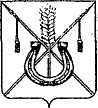 АДМИНИСТРАЦИЯ КОРЕНОВСКОГО ГОРОДСКОГО ПОСЕЛЕНИЯ КОРЕНОВСКОГО РАЙОНАПОСТАНОВЛЕНИЕот 20.10.2023 	   		                                     			  № 1271г. Кореновск О создании стационарного и подвижного пунктов управления, предназначенных для размещения органов управленияКореновского городского поселения Кореновского района,оснащенного техническими средствами управления,средствами связи, оповещения и жизнеобеспечения населенияВ соответствии с Федеральным законом от 21 декабря 1994 года № 68-ФЗ «О защите населения и территорий от чрезвычайных ситуаций природного и техногенного характера», Федеральным законом от 12 февраля 1998 года                          № 28-ФЗ «О гражданской обороне», постановлением Правительства Российской Федерации от 30 декабря 2003 года № 794 «О единой государственной системе предупреждения и ликвидации чрезвычайных ситуаций», Законом Краснодарского края от 13 июля 1988 года № 135-КЗ «О защите населения и территорий Краснодарского края от чрезвычайных ситуаций природного и техногенного характера», постановлением главы администрации Краснодарского края от 02 ноября 2005 года № 1007 «О территориальной подсистеме единой государственной системы предупреждения и ликвидации  чрезвычайных ситуаций Краснодарского края» и в целях обеспечения согласованности действий сил и средств муниципального звена территориальной подсистемы единой государственной системы предупреждения и ликвидации  чрезвычайных ситуаций на территории Кореновского городского поселения Кореновского района, администрация Кореновского городского поселения Кореновского района п о с т а н о в л я е т:Для обеспечения постоянного руководства мероприятиями гражданской обороны, управления силами и средствами реагирования на чрезвычайные ситуации в любых условиях обстановки определить места расположения стационарного и подвижного пунктов управления силами РСЧС:Стационарным пунктом управления (далее – СПУ) считать рабочее помещение (кабинет № 1) ОД ЕДДС муниципального образования Кореновский район;Подвижным пунктом управления (далее ППУ) считать пункты управления на базе автомобильной техники (ТАЙОТА ХАЙС, государственный регистрационный номер Х293НС12).Отделу по ГО, ЧС и административно-санитарной работе города администрации Кореновского городского поселения Кореновского района (Слепокурова) провести организационные мероприятия по технической оснащенности СПУ и ППУ, подготовить документацию начальника гражданской обороны для управления  мероприятиями по защите населения.3. Общему отделу администрации Кореновского городского поселения Кореновского района (Козыренко) официально опубликовать настоящее постановление и обеспечить его размещение на официальном сайте администрации Кореновского городского поселения Кореновского района в информационно-телекоммуникационной сети «Интернет».4. Контроль за выполнением настоящего постановления возложить на заместителя главы Кореновского городского поселения Кореновского                 района, начальника отдела по ГО, ЧС и административно-санитарной работе города Я.Е. Слепокурову.5. Постановление вступает в силу после его подписания.ГлаваКореновского городского поселенияКореновского района 								М.О. Шутылев